О самоизоляции работников в возрасте  старше 65 летВ соответствии с внесенными изменениями в правила поведения, обязательные для исполнения гражданами и организациями при введении режима повышенной готовности в связи с угрозой распространения новой коронавирусной инфекции (COVID-19) на территории Республики Саха (Якутия) и в соответствии с Указом Главы Республики Саха (Якутия) №1647 от 14.01.2021г., ПРИКАЗЫВАЮ:1. В период с 16 по 24 января 2021 года;  с 25 января по 5 февраля 2021 года; с 6 по 15 февраля 2021 года следующим работникам в возрасте 65 и старше лет, проживающим на территориях городского округа «город Якутск», соблюсти режим самоизоляции:1.1.  Семенов Геннадий Георгиевич, 09.02.1955, дворник;1.2.  Пивовар Мария Петровна, 22.02.1944 г.р.,  сторож;2. Режим самоизоляции должен быть обеспечен по месту  проживания.Директор					п/п		                                     Н.Г. Цыпандин						                                            Муниципальное бюджетное учреждение дополнительного образования «Детско-юношеская спортивная школа №1» городского округа «город Якутск»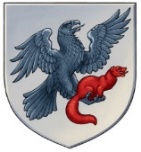 «Дьокуускай куорат» куораттааҕы уокуругун«1 нүɵмэрдээх оҕо спортивнай оскуолата»эбии үɵрэхтээhиҥҥэмуниципальнай бюджет тэрилтэтэ ул. Дзержинского, д. 5, г. Якутск, 677000, тел/факс. (4112)34-14-62, тел. (4112)42-01-05, e-mail: dush1ykt@mail.ruул. Дзержинского, д. 5, г. Якутск, 677000, тел/факс. (4112)34-14-62, тел. (4112)42-01-05, e-mail: dush1ykt@mail.ruул. Дзержинского, д. 5, г. Якутск, 677000, тел/факс. (4112)34-14-62, тел. (4112)42-01-05, e-mail: dush1ykt@mail.ruПРИКАЗ «_18__»_января__ 2020  г.                                                                                                  №03-02/ 01г. ЯкутскПРИКАЗ «_18__»_января__ 2020  г.                                                                                                  №03-02/ 01г. ЯкутскПРИКАЗ «_18__»_января__ 2020  г.                                                                                                  №03-02/ 01г. Якутск